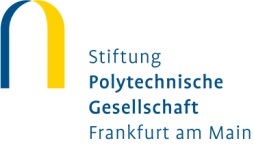 Verwendungsnachweis	(bitte ausschließlich die aus Stiftungsmitteln finanzierten Ausgaben aufführen)Projektnummer:			Antragsteller:	Datum der Antragstellung:		Titel des Projekts: 	Nachweis einzureichen bis:		Unten nachgewiesener Zeitraum:	1. Personalmittel	Bewilligt	Verwendet2. Sachmittel3. Reisemittel Mit der Unterschrift wird bestätigt, dass die Mittel, die für das Projekt eingeworben wurden, die Gesamtausgaben des Projekts nicht übersteigen. Es wird zudem bestätigt, dass die eingereichten Belegkopien mit den Originalen übereinstimmen, sich auf das geförderte Projekt beziehen und bei keinem weiteren Fördermittelgeber abgerechnet wurden._______________			_________________		___________________Ort und Datum			Name				Unterschrift1.1	Personalkosten1.2	Personalnebenkosten			Insgesamt2.1 	Anschaffungskosten Geräte2.2 	Verbrauchsmaterial, sonstige SachkostenInsgesamt					3.1 	Fahrtkosten3.2 	Verpflegungs- und UnterbringungskostenInsgesamt					Gesamt						